북한대학원대학교 입학원서개 인 이 력 서1. 인적사항 및 학력					              북한대학원대학교   2. 경 력	위에 기재한 사항은 사실과 틀림이 없음.						년    월    일						위 본인                        (인)학 업 계 획 서1. 희망전공 2. 학업계획※내용 : 진학동기, 학업계획, 향후진로를 중심으로 작성.※분량 : 석사학위과정-2,000자 내외 / 박사학위과정-4,000자 내외로 작성.연 구 실 적 서(박사지원자용)북한대학원대학교2. 기타 연구실적    위 기재 사항은 사실과 틀림이 없음.             200   년     월      일위 본인:                  (인)Signed Consent Form (학위조회동의서)학년도 (전 · 후기)학년도 (전 · 후기)학년도 (전 · 후기)학년도 (전 · 후기)학년도 (전 · 후기)학년도 (전 · 후기)수험번호수험번호※지원과정□석사과정        □박사과정□석사과정        □박사과정□석사과정        □박사과정□석사과정        □박사과정□석사과정        □박사과정□석사과정        □박사과정□석사과정        □박사과정지원전형□특별전형    □일반전형□특별전형    □일반전형□특별전형    □일반전형성명(한글)(한글)(한글)(한글)(한글)(한글)성  별병 역직 장직 장성명(영문)(영문)(영문)(영문)(영문)(영문)남 · 여필 · 미필직 위직 위집주  소(        )(        )(        )(        )(        )(        )(        )(        )전화번호전화번호전화번호집주  소직  장주  소(        )(        )(        )(        )(        )(        )(        )(        )전화번호전화번호전화번호직  장주  소주민등록번    호-------팩스주민등록번    호-------휴대폰주민등록번    호-------E-Mail학력사항고등학교년    월    일년    월    일고등학교 졸업(검정고시 합격)고등학교 졸업(검정고시 합격)고등학교 졸업(검정고시 합격)고등학교 졸업(검정고시 합격)고등학교 졸업(검정고시 합격)고등학교 졸업(검정고시 합격)사진사진학력사항대학교년    월    일년    월    일대학교      대학       학과대학교      대학       학과대학교      대학       학과대학교      대학       학과대학교      대학       학과대학교      대학       학과학력사항대학교평점평균///학사학위등록번호학사학위등록번호학력사항대학원년    월    일년    월    일년    월    일대학교      대학       학과대학교      대학       학과대학교      대학       학과대학교      대학       학과대학교      대학       학과학력사항대학원평점평균///석사학위등록번호석사학위등록번호본인은 북한대학원대학교에 입학하고자 소정의 전형료 및 서류를 갖추어 지원합니다.년        월        일성명                                   북한대학원대학교 총장 귀하본인은 북한대학원대학교에 입학하고자 소정의 전형료 및 서류를 갖추어 지원합니다.년        월        일성명                                   북한대학원대학교 총장 귀하본인은 북한대학원대학교에 입학하고자 소정의 전형료 및 서류를 갖추어 지원합니다.년        월        일성명                                   북한대학원대학교 총장 귀하본인은 북한대학원대학교에 입학하고자 소정의 전형료 및 서류를 갖추어 지원합니다.년        월        일성명                                   북한대학원대학교 총장 귀하본인은 북한대학원대학교에 입학하고자 소정의 전형료 및 서류를 갖추어 지원합니다.년        월        일성명                                   북한대학원대학교 총장 귀하본인은 북한대학원대학교에 입학하고자 소정의 전형료 및 서류를 갖추어 지원합니다.년        월        일성명                                   북한대학원대학교 총장 귀하본인은 북한대학원대학교에 입학하고자 소정의 전형료 및 서류를 갖추어 지원합니다.년        월        일성명                                   북한대학원대학교 총장 귀하본인은 북한대학원대학교에 입학하고자 소정의 전형료 및 서류를 갖추어 지원합니다.년        월        일성명                                   북한대학원대학교 총장 귀하본인은 북한대학원대학교에 입학하고자 소정의 전형료 및 서류를 갖추어 지원합니다.년        월        일성명                                   북한대학원대학교 총장 귀하본인은 북한대학원대학교에 입학하고자 소정의 전형료 및 서류를 갖추어 지원합니다.년        월        일성명                                   북한대학원대학교 총장 귀하본인은 북한대학원대학교에 입학하고자 소정의 전형료 및 서류를 갖추어 지원합니다.년        월        일성명                                   북한대학원대학교 총장 귀하본인은 북한대학원대학교에 입학하고자 소정의 전형료 및 서류를 갖추어 지원합니다.년        월        일성명                                   북한대학원대학교 총장 귀하교부자인접수번호※※입학원서(부본)입학원서(부본)입학원서(부본)수 험 표수 험 표수 험 표          학년도 (전 · 후기)          학년도 (전 · 후기)          학년도 (전 · 후기)          학년도 (전 · 후기)          학년도 (전 · 후기)          학년도 (전 · 후기)수험번호※※수험번호※※지원과정□석사과정    □박사과정□석사과정    □박사과정지원과정□석사과정    □박사과정□석사과정    □박사과정지원전형□특별전형    □일반전형□특별전형    □일반전형지원전형□특별전형    □일반전형□특별전형    □일반전형성명(한글)(한글)성명(한글)(한글)성명(한자)(한자)성명(한자)(한자)주민등록번호--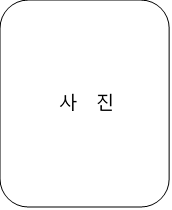 전형기간중연락처전화번호전형기간중연락처휴대전화북한대학원대학교북한대학원대학교북한대학원대학교접 수 증접수번호※지원과정:    □석사과정     □박사과정성    명:위 사람의 입학원서 및 전형료를 접수하였음.년    월    일접수자                        지원과정:    □석사과정     □박사과정성    명:위 사람의 입학원서 및 전형료를 접수하였음.년    월    일접수자                        지원과정:    □석사과정     □박사과정성    명:위 사람의 입학원서 및 전형료를 접수하였음.년    월    일접수자                        북한대학원대학교북한대학원대학교북한대학원대학교지원과정:    □석사과정     □박사과정성    명:위 사람의 입학원서 및 전형료를 접수하였음.년    월    일접수자                        지원과정:    □석사과정     □박사과정성    명:위 사람의 입학원서 및 전형료를 접수하였음.년    월    일접수자                        지원과정:    □석사과정     □박사과정성    명:위 사람의 입학원서 및 전형료를 접수하였음.년    월    일접수자                        □ 주민등록번호 수집·이용 사항 고지개인정보보호법 제24조의2 제1항제1호에 따라 정보주체의 동의 없이 개인정보를 
수집‧이용합니다.□ 개인정보 수집‧이용 및 제3자 제공에 대한 동의※ 개인정보 수집‧이용 및 제3자 제공에 대한 동의를 거부할 권리가 있습니다. 그러나 동의를 거부할 경우 입학원서 제출에 제한을 받을 수 있습니다.본인은 귀 대학교의 입학전형에 소정의 서류를 갖추어 지원합니다.20    년   월    일지원자             (서명)북한대학원대학교 총장 귀하성  명주민등록번호주민등록번호----현주소□□□-□□□□□□-□□□□□□-□□□□□□-□□□□□□-□□□자택전화자택전화현주소□□□-□□□□□□-□□□□□□-□□□□□□-□□□□□□-□□□직장전화직장전화직장명		  (직위:             )		  (직위:             )		  (직위:             )		  (직위:             )		  (직위:             )직장전화직장전화직장명		  (직위:             )		  (직위:             )		  (직위:             )		  (직위:             )		  (직위:             )E-mail주소E-mail주소기  간기  간학  력학  력학위명학위명학위명비고비고		    고등학교		    고등학교        대학교         학과         대학교         학과         대학교       대학원		        학과        대학교       대학원		        학과기  간내   용지원자 □ 석사학위과정	□ 박사학위과정 북한대학원대학교지원자 □ 특별전형		□ 일반전형 북한대학원대학교지원자 성명 : 북한대학원대학교정치통일군사안보경제․IT사회문화언론통일교육※희망전공분야에 표시(√) 하기 바랍니다.성  명성 별남․여생년월일1. 석사학위논문1. 석사학위논문1. 석사학위논문1. 석사학위논문1. 석사학위논문1. 석사학위논문1. 석사학위논문지도교수      대학교         대학원        학과      대학교         대학원        학과      대학교         대학원        학과      대학교         대학원        학과      대학교         대학원        학과논문개요논문제목게재지명권․호간행년월Please indicate accuracy of the information below. If necessary, include corrections/notes.• Applicant's Information• Respondent's InformationThe information you provide will be kept in strict confidence and will be used only for the purpose of degree inquiry. Please do not hesitate in contacting NRF for any questions. Thank you for your assistance.